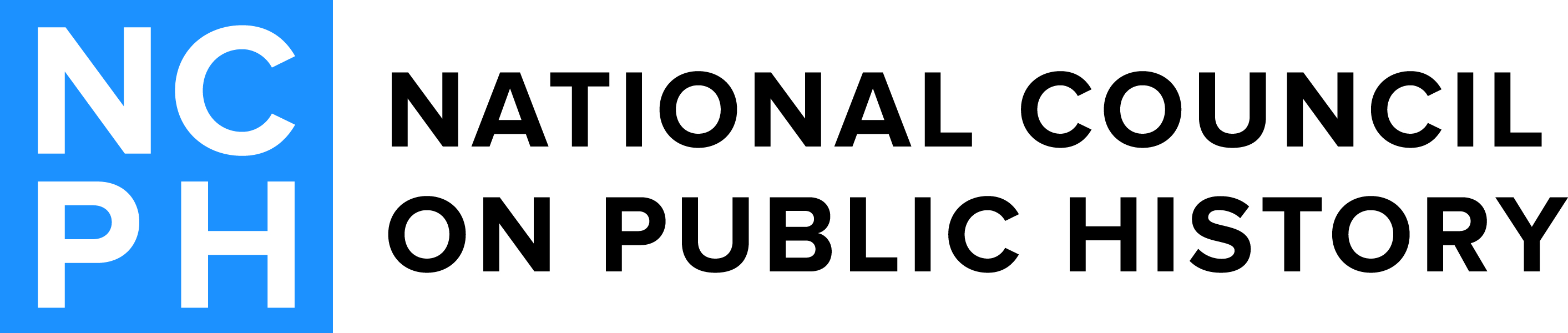 2017 Book Award Committee Rebecca Shrum (Chair)
2014-2017IUPUI Dept. of History425 University Blvd., CA 503LIndianapolis, IN 46202rshrum@iupui.eduMary Battle
2015-2018Avery Research Center 
1075 Bexley StreetNorth Charleston, SC 29405battlemp@cofc.eduRolf Diamant
(2016-2019)University of VermontPO Box 7874 River St.Woodstock, VT 05091rolf.diamant@gmail.com